ТЕСТОтметь правильный ответ1. Экология - это: А	наука о животных Б	наука об охране природыВ	наука об организмах и условиях их обитанияГ	наука о связях животных и растений с окружающей средой2. Почему нельзя мыть машины на берегу реки:А	 в реку попадает грязьБ	 некрасивоВ 	 разрушается берегГ	 в воду попадают капли горючего и смазочные материалы, которые  нарушают жизнь водных организмов3. Основным источником загрязнения воздуха угарным газом является:А	пожарыБ 	автотранспорт 4. Основной источник кислорода в атмосферу:А	 животныеБ	 бактерииВ 	 человекГ	 растения5. Какое животное внесено в Красную книгу?А	кротБ	белый журавльВ 	заяцГ	полевая мышьТЕСТОтметь правильный ответ1. Экология - это: А	наука о животных Б	наука об охране природыВ	наука об организмах и условиях их обитанияГ	наука о связях животных и растений с окружающей средой2. Почему нельзя мыть машины на берегу реки:А	 в реку попадает грязьБ	 некрасивоВ 	 разрушается берегГ	 в воду попадают капли горючего и смазочные материалы, которые  нарушают жизнь водных организмов3. Основным источником загрязнения воздуха угарным газом является:А	пожарыБ 	автотранспорт 4. Основной источник кислорода в атмосферу:А	 животныеБ	 бактерииВ 	 человекГ	 растения5. Какое животное внесено в Красную книгу?А	кротБ	белый журавльВ 	заяцГ	полевая мышь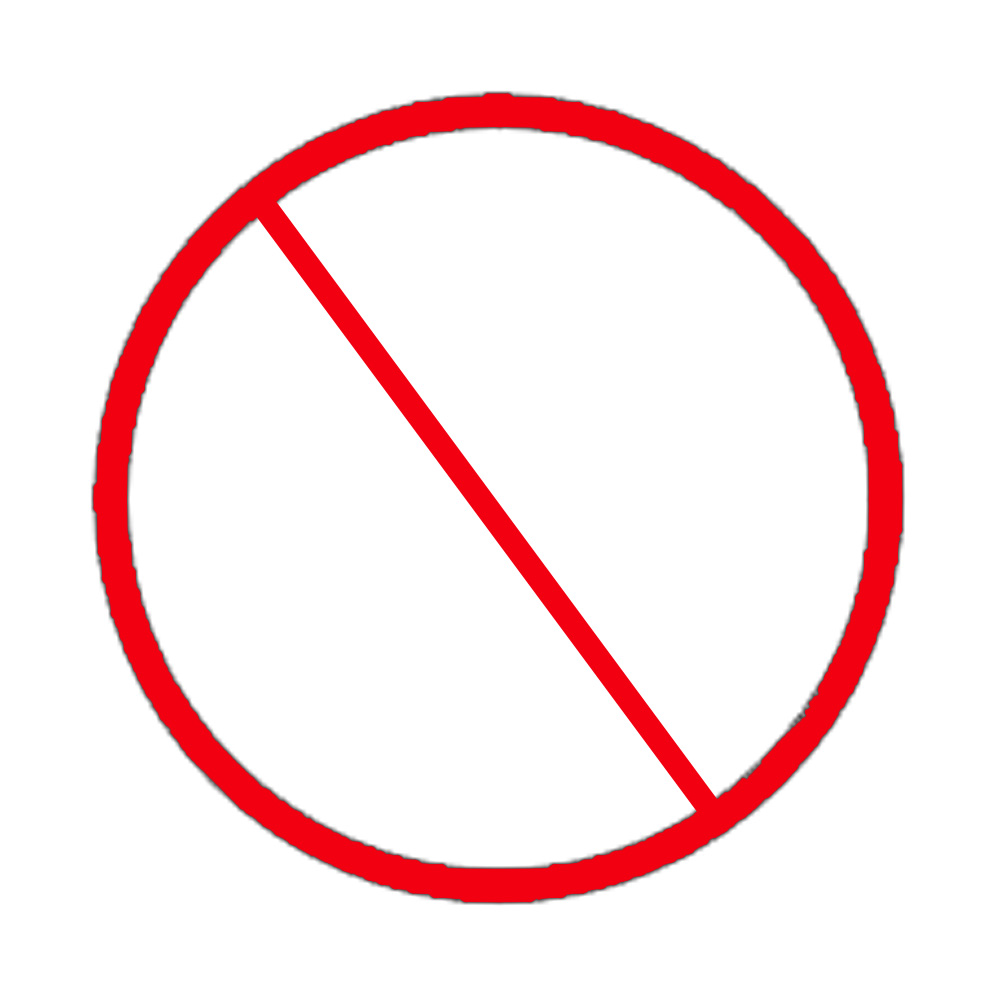 __________________________________________________________________